Муниципальное бюджетное общеобразовательное учреждение «Прохоровская гимназия» Прохоровского района Белгородской областиТема «Здоровое питание. Я расскажу вам о тыкве…» методическая разработка урока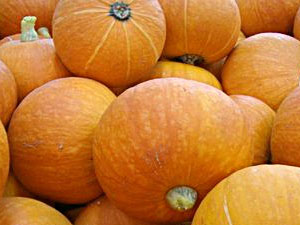 Выполнила: Коробейникова М.А., учитель начальных классов МБОУ «Прохоровская гимназия»п.Прохоровка2013Тема: Здоровое питание Тип урока. Урок ознакомление с новыми знаниями.Разработка урока по окружающему миру в 3 классе. Цели: 1) Воспитание у детей культуры питания, осознания ими здоровья, как главной человеческой ценности.2) Развитие мотивации здорового образа жизни.3)Развитие коммуникативных способностей, взаимодействия между взрослыми и детьми.Задачи: 1) Сформировать основы здорового образа жизни.2) Познакомить с основами рационального питания.3) Формировать знания о пользе блюд из тыквы и о ее роли в жизнедеятельности организма.4)Воспитывать потребность в необходимости сохранения здоровья через правильное питание.5)Развивать познавательный интерес, творческого воображения, эмоции.6)Развивать навыки самооценки учебной деятельности.Оборудование: видеопроектор, компьютер, цветные конверты с заданиями.Ход урокаОрганизационный моментЗдравствуйте, ребята! Как высчитаете, что хотят пожелать человеку, когда приветствуют словом ЗДРАВСТВУЙТЕ?Да, вы правы, ведь здоровье – это самая главная ценность в жизни каждого человека.Подготовка к основному этапу1.Формулирование учащимися темы и цели урокаНа экране в два столбика написаны части пословиц о здоровье так, чтобы эти части не соответствовали друг с другом.Болен – лечись, а …            …для хвори беда.Быстрого и ловкого …        … его разум дарит.Здоровье не купишь…         … здоров – берегись.Ум да здоровье …                … болезнь не догонит.Чистая вода …                       … дороже всего.                          Чтобы были вы красивы,			Чтобы не были плаксивы,			Чтоб в руках любое дело			Дружно спорилось, горело,			Чтобы громче пелись песни,			Жить, чтоб было интересней,			Нужно сильным быть, здоровым-			Эти истины не новы.А для этого все вы                            Питаться правильно должны!Учитель Подумайте, о чем  мы будем говорить сегодня на уроке? Дети Сегодня на уроке мы будем говорить о здоровье, о здоровом питании.Учитель Сформулируйте тему урока. Дети Здоровое питание. Учитель Что означает слово «питаться» в словаре С.И.Ожегова?Дети (работа со словарем) ПИТА́ТЬСЯ, -аюсь, -аешься; несовер.1. О живом организме: получать и усваивать вещества, необходимые для существования.Клетки мозга питаются кровью.2. кем (чем). Употреблять в пищу кого-что-н., кормиться. П. фруктами. Хорошо п.3. Получать где-н. пищу. П. дома, в столовой.4. чем. Пользоваться чем-н., поглощать что-н. (какие-н. вещества, энергию). Завод питается местным углём.| сущ. питание, -я, ср. Воздушное и почвенное п. растений.Учитель Скажите, для чего нужно питаться? Дети Для нормальной работы организма человека необходимо правильно питаться. Актуализация опорных знанийУчитель Сейчас мы станем исследователями. Кто знает, кто такой исследователь? А где можно найти точный ответ на этот вопрос? Дети    В толковом словаре. Учитель Давайте обратимся к словарю С.И.Ожегова: «Исследователь – тот, кто занимается научными исследованиями. Исследователь – подвергать научному изучению».А как вы думаете, что мы будем сегодня исследовать? Для этого отгадайте загадку:Она похожа на арбуз, 
Другой совсем, однако, вкус,
Как и зеленый кабачок,
Подставит солнцу свой бочок,
Скорей торопится, растет,
И, как придет ее черёд,
Мы этой барыне с гряды, 
Крикнем «ура» на все лады.    
Ответ: ТыкваРабота в группахУчитель Сейчас вы должны разделиться на четыре группы. Каждая группа получит свое задание, которое находится в этих конвертах (на столе четыре цветных конверта с заданиями). Ответы вы сможете найти  в дополнительной литературе, в словаре, энциклопедии, которая находится на  полке классной библиотеки. А так же можно воспользоваться Интернетом.1 задание. Что такое тыква?2 задание. Чем полезна тыква?3 задание. Какие блюда можно приготовить из тыквы?4 задание. Рассказать о пользе тыквы для детского питания.Ответ №1. Тыква – это ягода, вот как! Считается, что крупнее её плода не бывает. Тыква годится не только в пищу, но и для приготовления различной посуды. Кожура её настолько тверда и прочна, что из нее в старые времена делали посуду. До сих пор в Молдавии используют тыкву, как сосуд, в котором солят огурцы.А все дети знают, что тыква – это карета для Золушки из одноименной сказки Шарля Перро. Скорее всего, великий сказочник знал, насколько прочна кожура тыквы, что предложил фее-волшебнице в качестве материала для кареты именно тыкву.Ответ №2.  Тыква – полезный продукт, она удивительно богата ценными веществами. Содержит белки, жиры, углеводы, минеральные компоненты: калий, кальций, магний, витамины. Эта гигантская ягода — чемпион по содержанию фолиевой кислоты – хорошего стимулятора роста. Этот продукт отлично подходит для питания детей, начиная с шести месячного возраста, и, конечно, взрослых.Ароматная тыквенная мякоть битком набита витаминами. Есть в ней и аскорбинка, которая спасет вас от осенних простуд, и витамины группы В, которые не только справятся с усталостью, раздражительностью и бессонницей и избавят от прыщей, но и сделают ваши волосы пышными, а ногти крепкими, и витамины А и Е - главные борцы с морщинами и преждевременным старением, и витамин К, влияющий на свертываемость крови, которого практически нет в других овощах. 
         Благодаря высокому содержанию редкого витамина Т тыкву можно по праву назвать лучшим гарниром к блюдам из говядины, свинины и другим жирным кушаньям, ведь витамин Т способствует усвоению тяжелой пищи и препятствует ожирению. Наверное, именно за это свойство тыкву так любят диетологи, которые рекомендуют налегать на полезный овощ всем, кто давно мечтает расстаться с лишними килограммами. К тому же тыква - чемпион среди овощей по содержанию железа, а значит, любители тыквы обречены иметь хороший цвет лица и веселое настроение. При заболеваниях печени рекомендуется есть как можно больше сырой мякоти тыквы, а если сырая тыква кажется вам невкусной, можно заменить ее тыквенными кашами с рисом, пшеном или манкой. 
При болезнях почек и мочевого пузыря из тыквенных семечек и конопляного семени готовят «молоко»: по стакану каждого семени растирают, постепенно подливая кипяток (3 стакана), процеживают и отжимают. «Молоко» пьют в течение дня, подсластив медом или сахаром.При бессоннице издавна рекомендовали пить на ночь тыквенный сок или отвар тыквы с медом. Свежую кашицу из мякоти тыквы прикладывают к пораженным местам при экземе и ожогах, сыпях, прыщах и других воспалениях на коже. Людям, которым приходится много стоять в течение дня, кашица из свежей тыквы поможет снять боль в ступнях. 
Ну а то, что тыквенные семечки - признанное средство для изгнания глистов, известно практически каждому. А потому сушеные тыквенные семечки часто дают детям для профилактики подобных неприятностей. Ответ №3. Каша из тыквыПродукты: 300г мякоти тыквы, 1 стакан пшена, 2 стакана молока, 1 стакан воды, 1 столовая ложка сахара.Для приготовления тыквенной каши по этому рецепту пшено промыть, обжарить на сухой сковороде до светло-коричневого цвета и запить крутым кипятком. Когда вода впитается в крупу, залить ее кипящим молоком и сварить на медленном огне до готовности. Тыкву очистить от кожуры и семян, нарезать мелкими кубиками и пересыпать сахаром. После выделения сока поставить тыкву на медленный огонь и отварить до размягчения. Затем смешать с пшенной кашей, посолить и довести до кипения.Пюре из тыквыВозьмите тыкву, очистите её от кожуры и семечек, нарежьте кубиками, выложите в кастрюлю, и налив молока, варите на среднем огне до появления однородной массы. После остывания протрите через сито, добавив соль и сахар. Готовый продукт хорошо перемешайте с соусом.Тыква печенная
        Спелую тыкву разрезают и удаляют из нее волокна и семечки не снимая при этом кожуру и запекают в духовке до готовности. Подают охлажденную с молоком или сливками с сахаром или медом. Тыкву при приготовлении в духовке можно 2-3 раза полить растопленным маслом и подавать горячей. 
Тыква, запеченная в горшочке 
Тыкву очищают и режут небольшими кусочками, пересыпают сахаром, ванилином и оставляют на несколько минут. Горшочек смазывают маслом и ложат в него тыкву, заливают сливками и ставят в духовку. Время приготовления один час, после чего горшочек с тыквой вынимают и охлаждают. Лучше употреблять в охлажденном виде. 
Кисель из тыквы 
Тыкву очищают и трут на мелкой терке. Картофельный крахмал разводят холодным молоком и выливают в горячее молоко, перемешивая, доводят до кипения. Добавляют по вкусу ваниль, сахар, немного соли, потертую тыкву. Все перемешивают и доводят до кипения. Разливают и охлаждают. 
Для приготовления необходимо: 500 г тыквы, 0,5 л молока, 3 ст. ложки сахара, 1,5 ст. ложки картофельного крахмала, соль и ванильный сахар по вкусу. Ответ №4.  Тыква – это идеальный продукт для детского питания. Многие дети очень любят детское пюре, сделанное из нее. Оно довольно приятное на вкус, не горчит, а в сочетании с фруктами и злаками придает неповторимый вкус пюре. Считается, что 5 месяцев – это самое раннее время, с которого можно начинать знакомить грудничка с этим блюдом. Детям же, страдающим аллергией, не советуют пробовать его раньше 7, а то и 8 месяцев.Тыква является прекрасным источником клетчатки, незаменимым для нормализации пищеварения малыша, благотворно воздействующим на работу внутренних органов; тыква, польза которой доказана диетологами, обязательно должна присутствовать в рационе питания ребенка, к тому же, этот овощ способствует выведению из организмов токсинов, поэтому приготовленные блюда из тыквы также должны кушать взрослые.   И вот, когда встает выбор между тем, какое детское овощное пюре будет более всего полезно растущему организму, возникает много вопросов, ответить на которые иногда бывает довольно сложно. Многие педиатры согласятся, что один из самых полезных овощей для детского питания – это тыква. Это один из самых крупных их видов, существующих на Земле на сегодняшний день. Однако размер – это не единственное его достоинство. В первую очередь, тыква полезна малышам, потому что содержит огромное количество целебных и питательных веществ, каротин, пектин, легко усвояемые сахара и другие. Она богата содержанию клетчатки, ее можно использовать и для диетического питания.Немаловажным достоинством этого овоща является то, что витамины, содержащиеся в ней, помогают укреплять иммунитет и бороться с воспалительными процессами. Для малышей немаловажно и то, что она положительно влияет на их нервную систему, которая проходит через значительные преобразования по мере взросления. Она ускоряет обмен веществ и помогает выводить вредные вещества из организма. Не зря ее издревле ценили как на Руси, микроэлементами и такими витаминами, как С, B1, B2, B5, B6, K, PP, E и другими.Как взрослым, так и детям тыква поможет избежать проблем с нарушением зрения, улучшит работу сердца и укрепит сосуды. Физминутка                      У меня спина прямая                      У меня спина прямая,(Ходьба на месте, руки за спину.)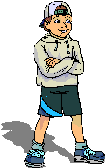 Я наклонов не боюсь:(Наклон вперед.)Выпрямляюсь, прогибаюсь,(Наклон назад, выпрямиться.) Поворачиваюсь.(Повороты туловища.)Раз, два. три. четыре.Три. четыре, раз. два.(Наклон вперед и выпрямиться.)Я хожу с осанкой гордой.     (Повороты туловища.)Прямо голову держу,(Наклон вперед и выпрямиться.)Никуда я не спешу.(Ходьба на месте, руки за спину.)Раз, два, три, четыре,(Повороты туловища.)     Три, четыре, раз, два.(Ходьба на месте, руки за спину.)Я могу и поклониться.     (Поклон и выпрямиться.)     И присесть, и наклониться,(Присед, наклон вперед.)Повернись туда - сюда!(Повороты туловища направо - налево.) Ох, прямешенька спина!(Наклон вперед и выпрямиться.)Раз, два, три, четыре(Повороты туловища.)Три, четыре, раз, два.Рассказ учителя и учащихся о пользе каши из тыквыУчитель Сегодня я хотела бы с вами поговорить  о завтраке. Каким он должен быть? (Ответы детей). Ночной перерыв в приеме пищи – самый длительный. На многих языках слово «завтрак» дословно переводится как «прекращение поста». В течение сна поддерживается запасами жира и такого вещества, как гликогена в печени, которые, если их не пополнять, быстро исчерпываются. Поэтому, как только организм возобновляет свою активность утром, ему сразу требуется большое количество энергии. Как вы думаете, какое блюдо для завтрака самое подходящее? Дети Каша. Учитель Какие каши знаете вы? Дети Каша манная молочная, гречневая на молоке или рассыпчатая, геркулесовая, каша пшенная или рассыпчатая.Учитель  Правильно, каши содержат необходимое количество питательных веществ.  К тому же они легко усваиваются, что немаловажно утром для нашего организма, ведь организм наш утром только «просыпается».Каша - исконно русское блюдо. Недаром, про хилых людей говорят: «Мало каши ел». В старину существовал обычай - в знак примирения с врагом сварить кашу. С тех пор про несговорчивых людей говорят: « С ним каши не сваришь».  Самые древние каши – это пшённая, манная, овсяная, каша с тыквой, каша с изюмом, каша с курагой. Но мне бы хотелось с вами поговорить о тыквенной пшенной каше, ведь она  очень полезна.                 Каша - это хорошо.               А с тыквой еще лучше.               Как поесть, и что поесть               Вас сейчас научат.Учитель В ходе исследования вы узнали, как можно сварить кашу из тыквы. Я предлагаю ребятам из третьей группы поделиться своими находками.Дети: Для ее приготовления потребуются следующие продукты: 300г мякоти тыквы, 1 стакан пшена, 2 стакана молока, 1 стакан воды, 1 столовая ложка сахара.Для приготовления тыквенной каши по этому рецепту пшено промыть, обжарить на сухой сковороде до светло-коричневого цвета и запить крутым кипятком. Когда вода впитается в крупу, залить ее кипящим молоком и сварить на медленном огне до готовности. Тыкву очистить от кожуры и семян, нарезать мелкими кубиками и пересыпать сахаром. После выделения сока поставить тыкву на медленный огонь и отварить до размягчения. Затем смешать с пшенной кашей, посолить и довести до кипения. Мы считаем, что такая каша не только вкусная, но и полезная, как для взрослых людей, так и для детей.Учитель Я с ребятами согласна. Мне хотелось бы еще немного поговорить о тыкве. Все мы хоть раз в жизни видели ее. Кто-то вживую на собственном огороде, кто-то у бабушек на рынке, а некоторые и на полках супермаркетов. Видели и хорошо, но не многие знают, какое это уникальное растение. Во-первых, тыква – сезонный овощ. Его массовый сбор и реализация начинается в августе-сентябре и продолжается почти до Нового года. Есть два вида тыквы: кормовая и столовая. Первую выращивают с целью скормить скоту, так как она растет огромной (некоторые экземпляры достигают 100 кг). Столовая же красавица взращивается для нас с вами. И вот зачем. 
Диетическая мякоть тыквы содержит сахарозу и глюкозу, каротин, витамины А1, В1, В2, С, Е, РР. В отличии от многих овощных культур тыква содержит значительное количество витамина D. В тыкве много фосфора, солей меди и железа, которые благотворно влияют на кровообращение. Во-вторых, из тыквы можно приготовить много различных, своеобразных и полезных блюд.К нам из Америки далекой,
Когда-то тыкву завезли,
Теперь готовим с подоплекой,
Из тыквы лучшие хиты.Пюре, нектар, и запеканку,
Икру, и кашу, и салат,
А, можем сделать и новинку,
Отведать тыкву каждый рад.Блюда из тыквы очень разнообразны и полезны. Их рекомендуют включать в рацион больным на гепатит и холецистит, а так же людям с желчекаменною болезнью хроническими колитами и энтероколитами в стадии обострения, с заболеваниями сердечно-сосудистой системы ( гипертония, атеросклероз с недостаточностью кровообращения), с острыми и хроническими нефритами та пиелонефритами. Тыква рекомендуется для употребления беременным женщинам как природное противорвотное средство. Ее употребляют при «морской болезни». 
         Для лечения почек употребляют не сам мякиш, а свежее выжатый сок из сырой тыквы – по пол стакана в сутки. Сок тыквы имеет успокаивающий эффект, улучшает сон.Блюда из тыквы1.Тыква печенаяСпелую тыкву разрезают и удаляют из нее волокна и семечки не снимая при этом кожуру и запекают в духовке до готовности. Подают охлажденную с молоком или сливками с сахаром или медом. Тыкву при приготовлении в духовке можно 2-3 раза полить растопленным маслом и подавать горячей.2.Тыква, запеченная в горшочкеТыкву очищают и режут небольшими кусочками, пересыпают сахаром, ванилином и оставляют на несколько минут. Горшочек смазывают маслом и кладут в него тыкву, заливают сливками и ставят в духовку. Время приготовления один час, после чего горшочек с тыквой вынимают и охлаждают. Лучше употреблять в холодном виде.3.Кисель из тыквыТыкву очищают и трут на мелкой терке. Картофельный крахмал разводят холодным молоком и выливают в горячее молоко, перемешивая, доводят до кипения. Добавляют по вкусу ваниль, сахар, немного соли, потертую тыкву. Все перемешивают и доводят до кипения. Разливают и охлаждают. 
Для приготовления необходимо: 500 г тыквы, 0,5 л молока, 3 ст. ложки сахара, 1,5 ст. ложки картофельного крахмала, соль и ванильный сахар по вкусу. Работа в рабочих тетрадяхЗадание  №1. Нарисуй продукты и блюда из тыквы, которые можно приготовить на завтрак.Задание  №2. Найдите в дополнительной литературе или в Интернете загадки о тыкве, запишите их в рабочую тетрадь. Выполните иллюстрацию к ответу-отгадке.Золотая голова – велика, тяжела,Золотая голова отдохнуть прилегла.Голова велика, только шея тонка.В огороде – желтый мяч,Только не бежит он вскачь,Он как полная луна,Вкусные в нем семена.Золотая головаУ забора прилегла.Круглолица, желтокожа.На Луну она похожа.Словно спелая ЛунаИз травы густой видна.Желтая лунаНа прилавке всем видна.Вкусная да спелая,На Солнце загорелая.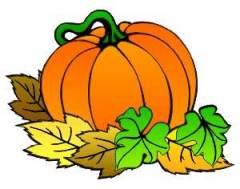 Итог урокаЧто нового узнали на уроке? Что вам понравилось на уроке? Что запомнилось? Что хотелось бы повторить? Что хотели бы еще узнать?Рефлексия     Что необходимо знать человеку, чтобы правильно питаться?  Как вы считаете, мы сегодня хорошо потрудились? Давайте соберем Цветок Настроения. Для этого подойдите и возьмите тот лепесток, цвет  которого отражает ваше настроение.Интернет-ресурсы
http://www.numama.ru/zagadki-dlja-malenkih-detei/zagadki-pro-produkty/zagadki-pro-tykvu.html http://www.pitanierebenka.ru/tykva-polza-dlya-malysha 